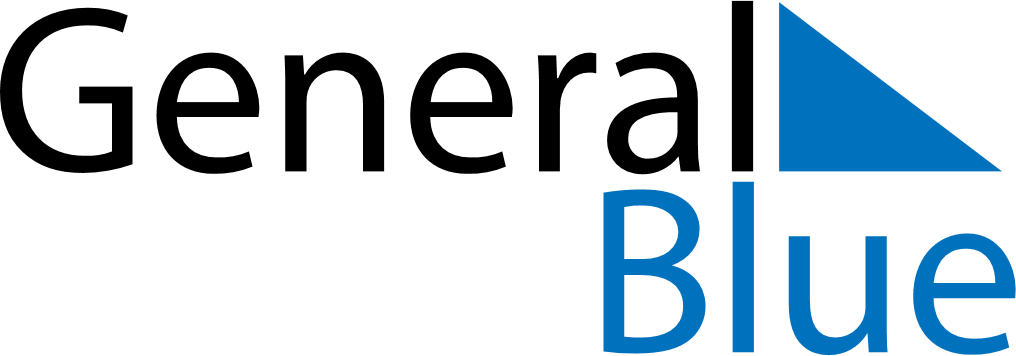 April 2019April 2019April 2019April 2019United StatesUnited StatesUnited StatesSundayMondayTuesdayWednesdayThursdayFridayFridaySaturday123455678910111212131415161718191920Tax Day2122232425262627Easter SundayAdministrative Professionals Day282930